Муниципальное бюджетное общеобразовательное учреждение  Заветинская средняя общеобразовательная школа №1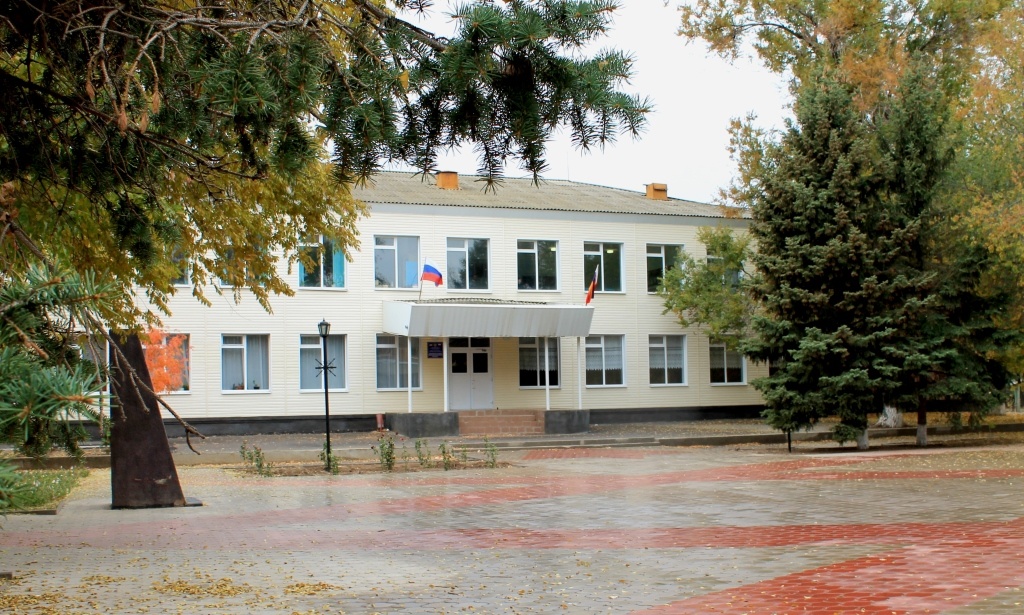 с. Заветное2015 год    Подробная разработка занятия по внеурочной деятельности «Уроки здоровья», с применением здоровьесберегающих технологий.    Занятие разработано на основе примерной рабочей программы «135 уроков здоровья, или школа докторов здоровья», Л.А.Обухова, Н.А.Лемяскина, О.Е.Жиренко.1-4 классы.-2-е изд., переработ.-М.:ВАКО,2013 .-    Инструктор по ЛФК:  Ларченко Надежда Михайловна    Тема занятия: «Глаза - главные помощники человека». Цель: познакомить детей со строением глаза; расширить знания детей о правилах гигиены зрения; разучить гимнастику для глаз.Повторение-Назовите главных помощников сохранения зубов здоровыми (Зубные пасты, щётки).- Какие зубы надо чистить? (Чистим зубы все подряд).- Как начинается чистка зубов? (Чистим сверху, чистим снизу, и снаружи, и внутри).- А зачем внутри? (Вычищаем все бактерии).- А в заключение? (И язык почистим).- Что ещё нам осталось сделать? (Рот осталось сполоснуть).2. Беседа по теме- Как человек общается с окружающей средой? (С помощью зрения, слуха, обоняния, вкуса, осязания – 5 органов чувств.)- Отгадайте загадки.На ночь два оконцаСами закрываются,А с восходом солнцаСами открываются. (глаза)Между двух светилПосередине один. (нос)Оля смотрит на кота,На картинки - сказки.А для этого нужныНашей Оле… (глазки.)Всегда он в работе,Когда говорим,А отдыхает,Когда мы молчим. (Язык.)Оля слушает в лесу,Как кричат кукушки.А для этого нужныНашей Оле…(ушки.)Какие органы помогают нам воспринимать окружающий мир?Для того чтобы быть здоровыми, вы  должны знать своё тело и любить его. Потому что никто не позаботится о вас лучше, чем вы сами. А о чём мы будем сегодня говорить, вы узнаете, если отгадаете загадку: «Два брата живут через дорогу, друг друга не видят». (Глаза)Повернитесь и посмотрите в глаза друг другу. Какие красивые у нас глаза! Как говорят о глазах, чтобы передать их красоту? (Прекрасные, ясные, чистые, огромные, весёлые и т. д.) - Каким бывает цвет глаз?- Какие по размер бывают глаза?- Как глаза расположены? (Можно показать рисунок – строение глаза.) Что можно обнаружить в глазу, рассматривая его?Цветное колечко – это радужная оболочка, или радужка. От неё зависит цвет наших глаз. Радужку покрывает прозрачная тонкая оболочка – роговица. В центре глаза мы видим чёрную точку. Она то расширяется, то сужается. Это зрачок. Он регулирует количество света. Лучи света проходят через зрачок и хрусталик и собирается на сетчатке глаза. Дальше по нервам сигналы передаются в мозг, и человек видит то, на что смотрит.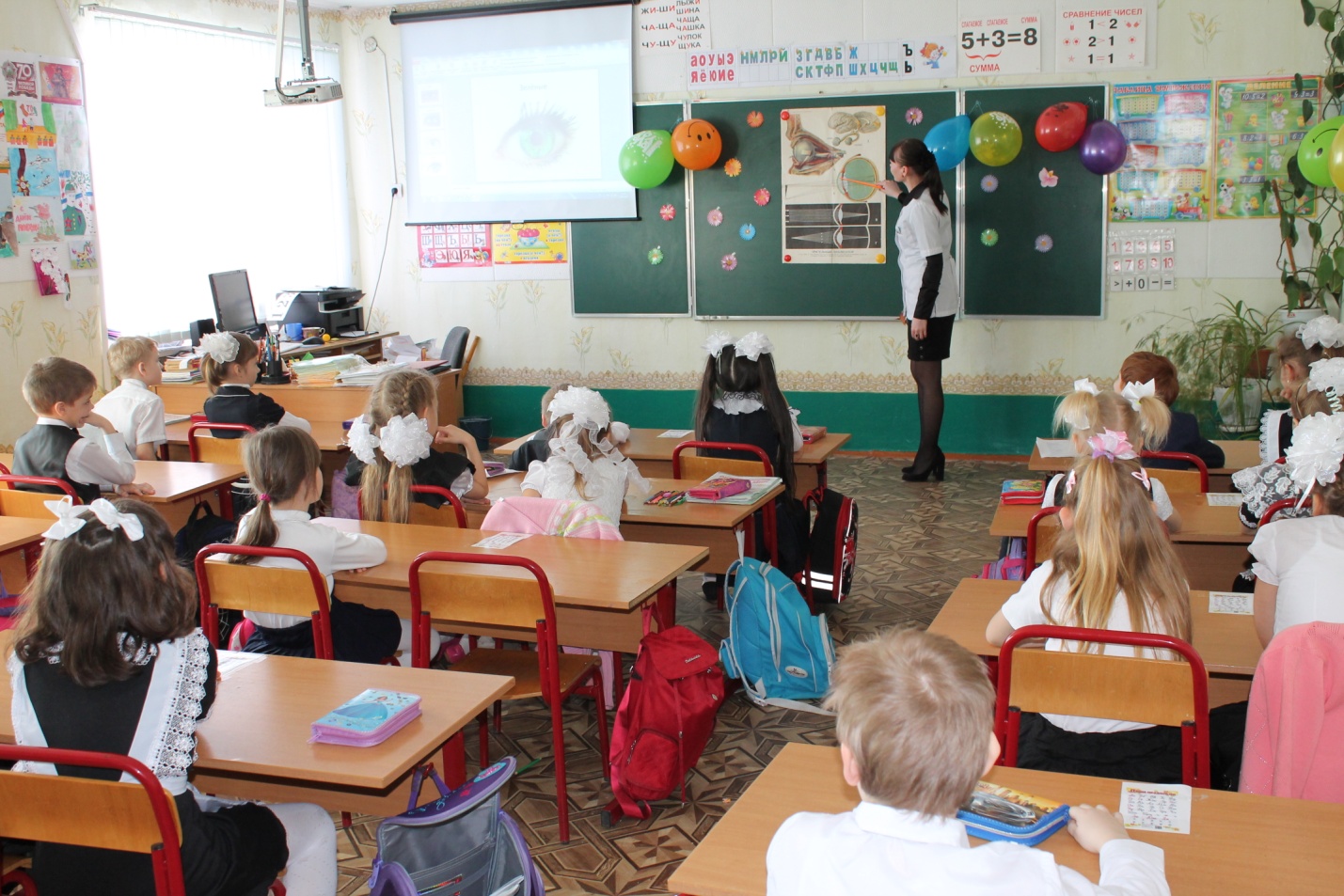 3. Опыт (дети наблюдают).Яркий свет-зрачок сужается, слабый - расширяется.Ткани глаз очень нежные, поэтому глаза хорошо защищены.- Как защищены наши глаза? (Веки, ресницы защищают их.)- Что еще оберегает глаза?Отгадайте загадку: “Под мостом – мостищем, под соболем – соболищем два соболька разыгрались” (Брови и глаза)- Брови, ресницы и веки у нас не только для красоты. Они оберегают глаза от пыли, ветра и пота. Но чтобы сохранить глаза и зрение, этой защиты недостаточно.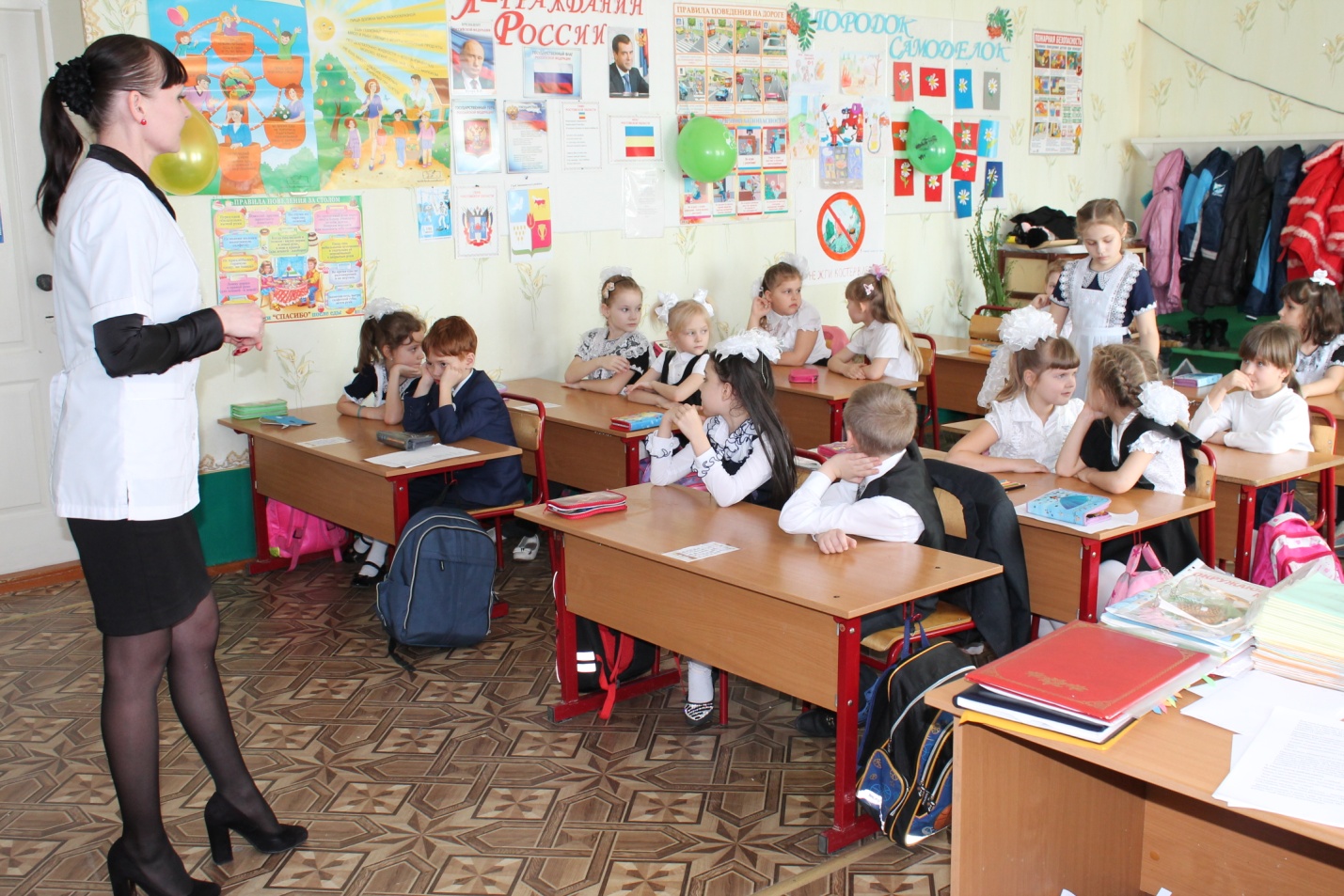 4. Оздоровительная минутка “Упражнения животных”.“Жираф” - голова вверх-вниз, круговые движения вправо-влево.“Осьминог” - круговые движения плечами назад вперед, плечи поднять, опустить.“Птица” - руки поднять, опустить (как крылья), круговые движения руками назад вперед.“Обезьяна” - наклон вперед, круговые движения туловищем.“Лошадь” - поднятие ног по очереди, сгибая в коленях.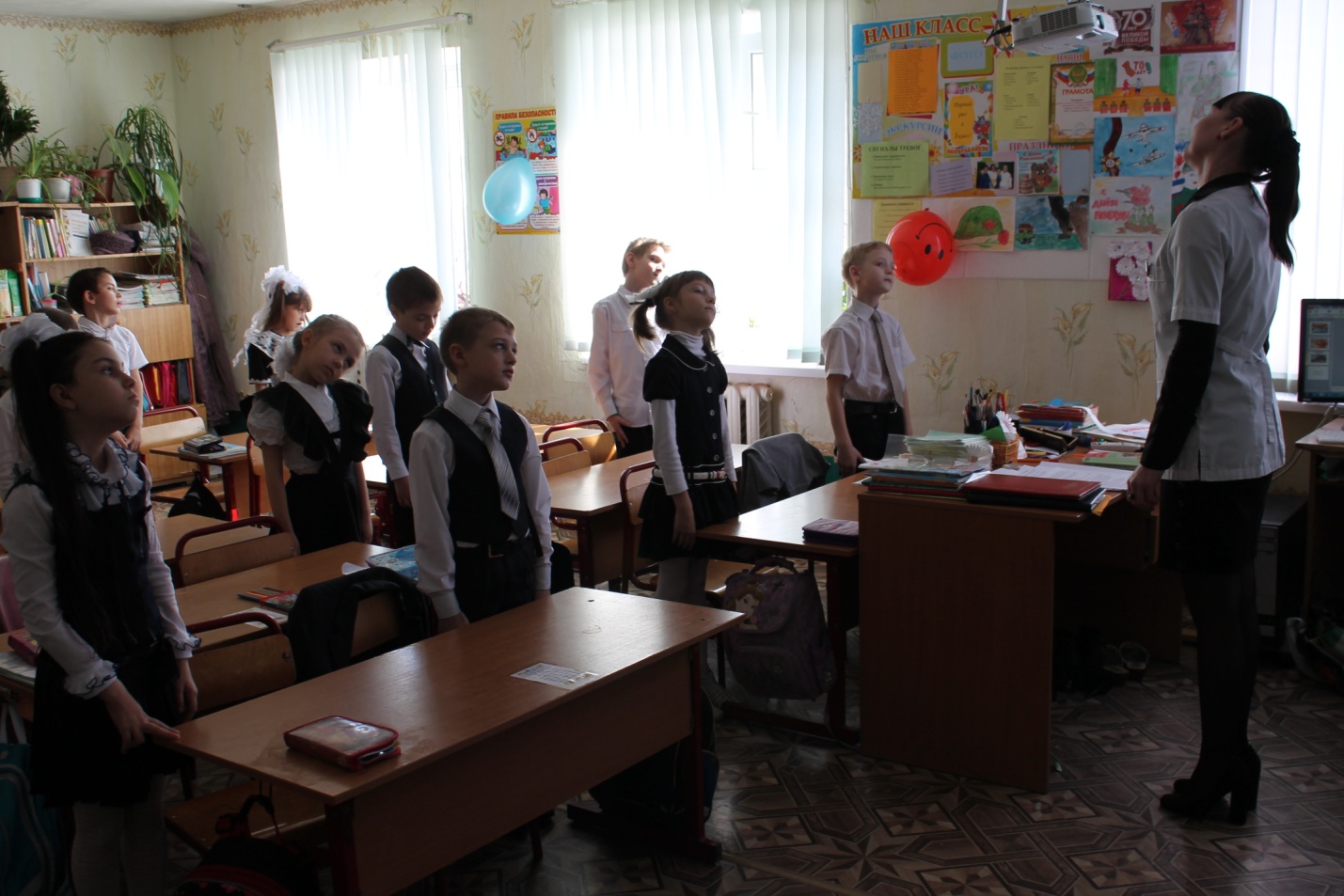 5. Физкультминутка для глаз.Игра «Строй глазки»- зажмурьте глаза, потом откройте (5-6 раз);- делайте круговые движения (5-6 раз);- вытяните руки вперед, следите за пальцем, медленно приближайте его к носу, а потом медленно отодвигай те обратно(2-3 раза);- посмотрите вдаль (1 минуту).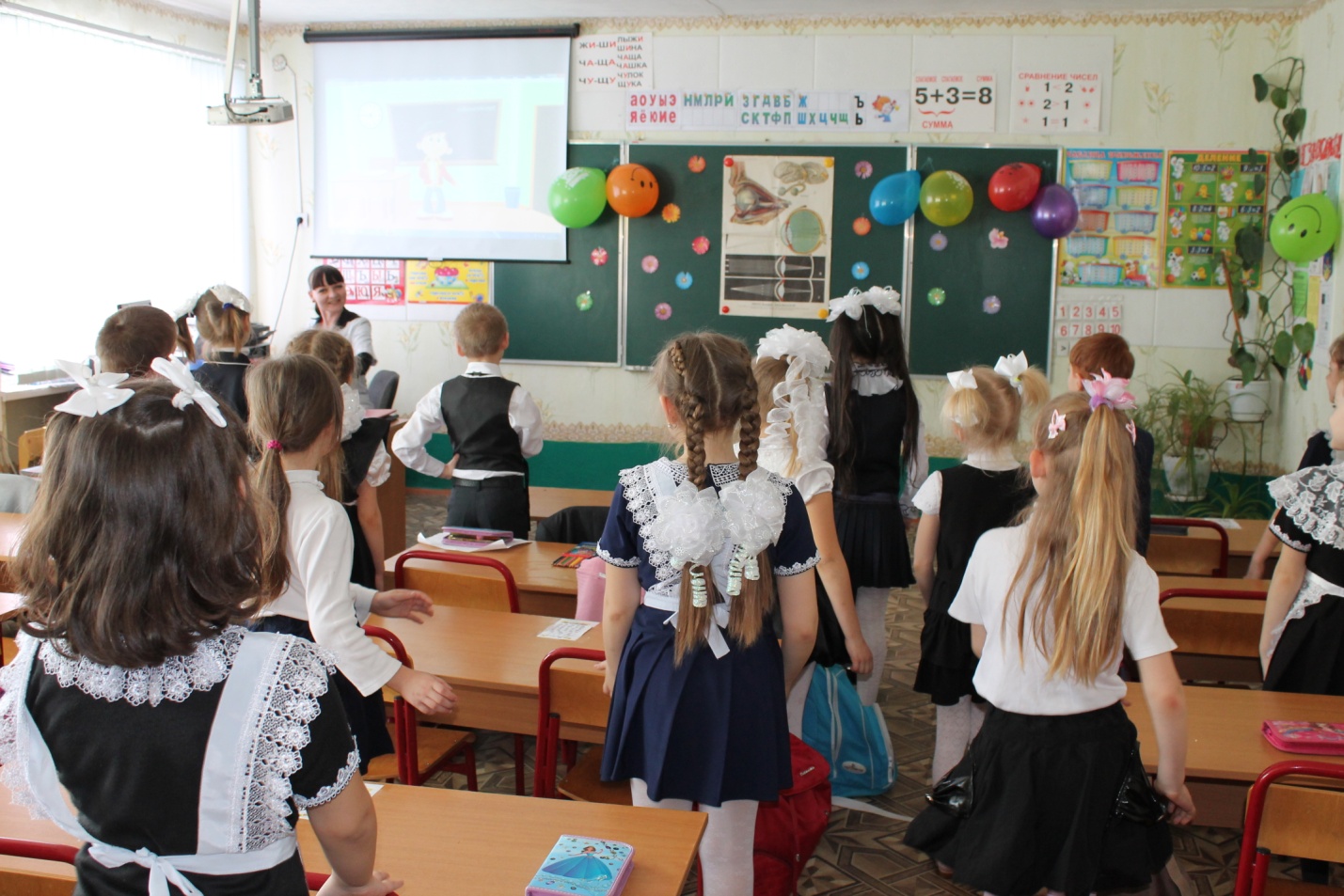 6. Игра «Полезно – вредно» (с обсуждением)- читать лежа;- смотреть близко телевизор;- бегать с палками;- мыть по утрам глаза;- читать при хорошем освещении;- тереть глаза грязными руками.- Какие приспособления для глаз существуют?(очки,линзы)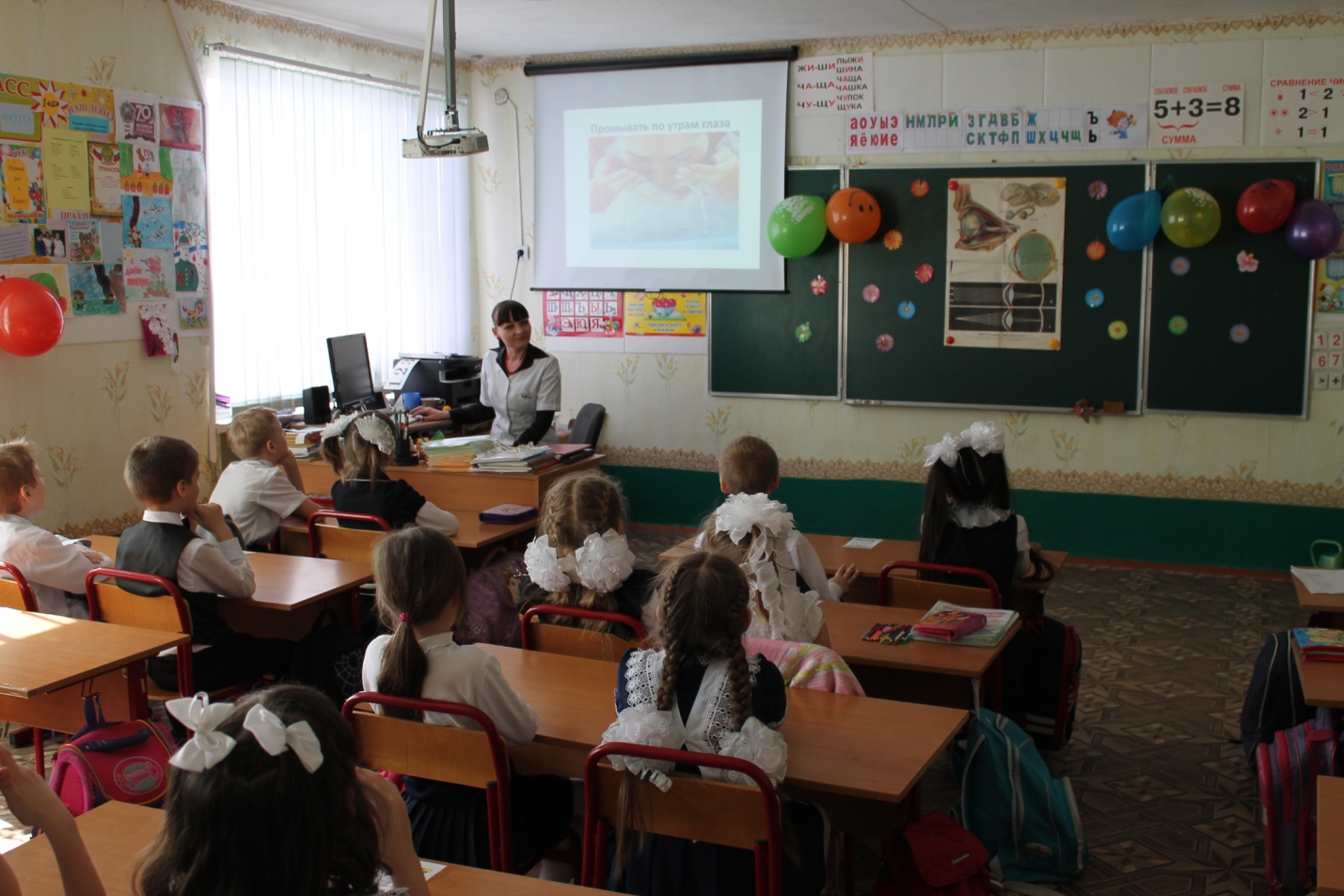 7. Итог занятия- Дети, что же полезно для наших глаз? (ответы детей).По окончанию занятия каждый ребенок получает распечатку правил бережного отношения к зрению для себя и родителей в подарок.Правила бережного отношения к зрению1. Умываться по утрам.2. Смотреть телевизор не более 1 – 1,5 ч в день.3. Сидеть не ближе трех метров от телевизора.4. Не читать лежа.5. Оберегать глаза от ударов, попадания грязи и пыли.6. Не читать в транспорте.7. Расстояние от глаз до текста должно быть равно 30 –35 см.8. Делать гимнастику для глаз.9. Укреплять глаза, глядя на восход солнца.10. Употреблять в пищу морковь, лук, петрушку, то есть витамины.Берегите глаза... и помните: глаза - зеркало души!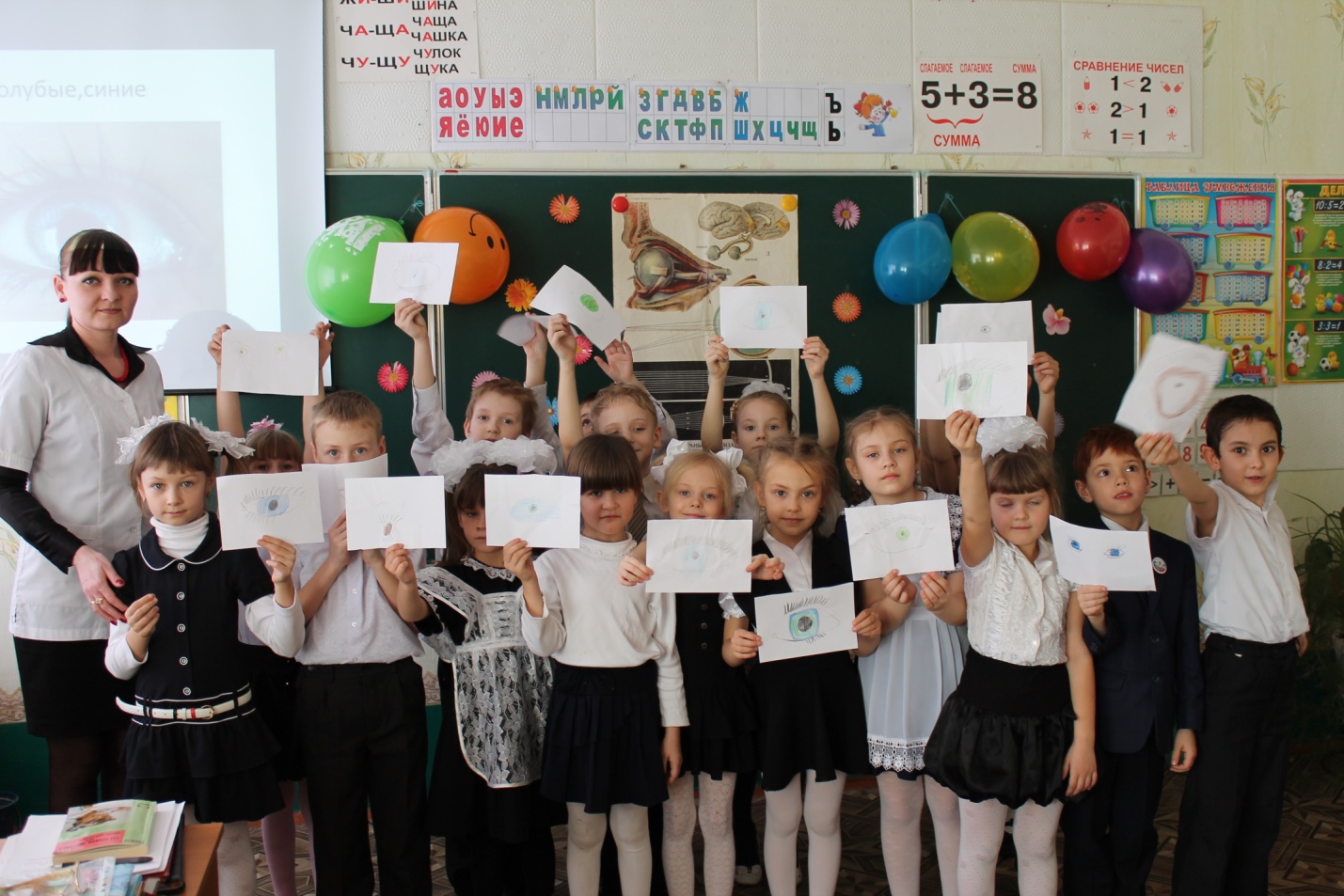 